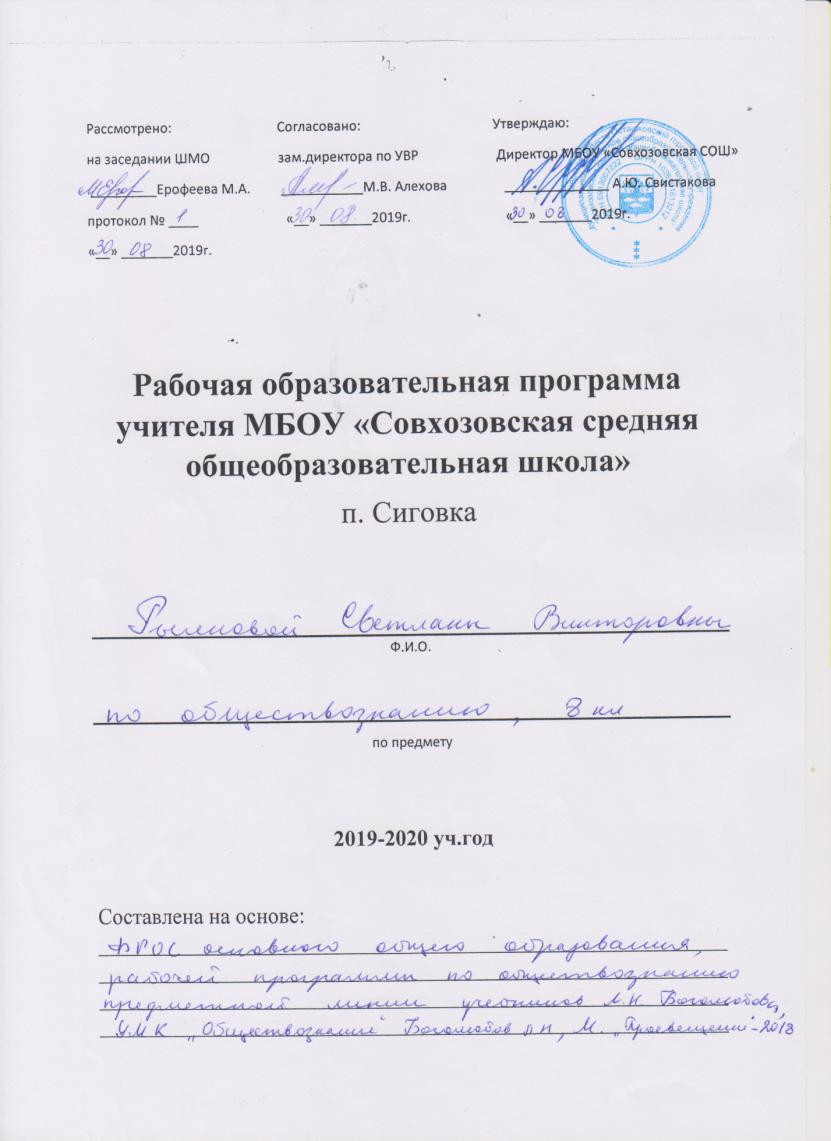 Планирование  по  обществознание                   8 КлассНормативно правовые документы, на основе которых разработана данная программаФедеральный закон от 29.12.12 N273-ФЗ (ред.13.07.2015) 2Об образовании в Российской Федерации»;приказ Министерства образования и науки Российской Федерации от 06.10.2009 №373 «Об утверждении и введении в действие федерального государственного образовательного стандарта  основного общего образования;приказ Министерства образования и науки Российской федерации от 17.12.2010 № 1897 «Об утверждении федерального государственного образовательного стандарта основного общего образования»; приказ  Министерства образования и науки Российской Федерации от 22.09.2011 № 2357 «О внесении изменений в федеральный государственный образовательный стандарт начального общего образования, утвержденный приказом Министерства образования и науки Российской Федерации от 06.10.2009 г. № 373»; письмо Министерства образования и науки РФ от 28.10.2015 № 1786 «О рабочих программах учебных предметов»;Содержание основного общего образования по обществознанию представляет собой комплекс знаний, отражающих основные объекты изучения: общество и его основные сферы, человек в обществе, правовое регулирование общественных отношений. Помимо знаний, важными содержательными компонентами курса являются: социальные навыки, умения, совокупность моральных норм и гуманистических ценностей; правовые нормы, лежащие в основе правомерного поведения. Изучение обществознания на ступени основного общего образования направлено на достижение следующих целей:- развитию личности в период ранней юности, ее духовно-нравственной, политической и правовой культуры, экономического образа мышления, социального поведения, основанного на уважении закона и правопорядка, способности к самоопределению и самореализации; интереса к изучению социальных и гуманитарных дисциплин;- воспитанию общероссийской идентичности, гражданской ответственности, правового самосознания, толерантности, уважения к социальным нормам, приверженности к гуманистическим и демократическим ценностям, закрепленным в Конституции РФ;- освоению системы знаний об экономической и иных видах деятельности людей, об обществе, его сферах, правовом регулировании общественных отношений, необходимых для взаимодействия с социальной средой и выполнения социальных ролей человека и гражданина, для последующего изучения социально-экономических и гуманитарных дисциплин в учреждениях системы среднего и высшего профессионального образования и самообразования;- овладению умениями получать и критически осмысливать социальную информацию, анализировать, систематизировать полученные данные; осваивать способы познавательной, коммуникативной, практической деятельности, необходимой для участия в жизни гражданского общества и государства;- формированию опыта применения полученных знаний и умений для решения типичных задач в области социальных отношений; гражданской и общественной деятельности; межличностных отношений; отношений между людьми разных национальностей и вероисповеданий; в семейно-бытовой сфере, для соотнесения своих действий и действий других людей с нормами поведения, установленными законом; содействия правовыми способами и средствами защите правопорядка в обществе.Рабочая программа учитывает актуальные задачи развития в подростковом возрасте: - освоение «нового тела», физиологическая и психологическая полоидентичность;- развитие абстрактного мышления;- приобритение навыков межличностного общения со сверстниками своего и противоположного пола;- приобретение навыков межличностного общения со сверстниками своего и противоположного пола;- становление новых, более независимых отношений в семье: уменьшение эмоциональной зависимости при сохранении потребности в психологической и материальной поддержке;- выработка жизненной философии, системы ценностей;- постановка задач будущего (семья, карьера, образование) в связи с решением вопроса «В чем мое призвание?».Темы  программы 8 класса предполагает выделение специальных уроков-практикумов, на которых учащиеся выполняют практические задания, развивают свои познавательные, коммуникативные умения, закрепляют на практике усвоенное содержание.Исследовательские компетенции означают формирование умение находить и обрабатывать информацию, использовать различные источники данных представлять и обсуждать различные материалы в разнообразных аудиториях; работать с документами.Социально-личностные компетенции означают формирование умений критически рассматривать те или иные аспекты развития нашего общества: находить связи между настоящими и прошлыми событиями; осознавать важность политического и экономического контекстов образовательных и профессиональных ситуаций; понимать произведения искусства и литературы; вступать в дискуссию и вырабатывать своё собственное мнение.Коммуникативные компетенции предполагают формирование умений выслушивать и принимать во внимание взгляды других людей; дискутировать и защищать свою точку зрения, выступать публично; литературно выражать свои мысли; создавать и понимать графики диаграммы и таблицы данных.Организаторская деятельность и сотрудничество означает формирование способностей организовывать личную работу; принимать решения; нести ответственность; устанавливать и поддерживать контакты; учитывать разнообразие мнений и уметь разрешать межличностные конфликты; вести переговоры; сотрудничать и работать в команде; вступать в проектМежпредметные связи на уроках обществознания: курс «Обществознание» в 5-9 классах опирается на обществоведческие знания, межпредметные связи, в основе которых обращение к таким учебным предметам как «История», «Литература», «География», «Мировая художественная культура».Особое значение в данном перечислении отдаётся предмету «История». Курс «Обществознание» в 8-9 классах, выстраиваемый на основе данной программы, предполагает широкое использование исторических экскурсов, позволяющих проследить изучаемые явления через их зарождение, развитие и современное состояние.Основными формами организации учебной деятельности является урок (урок-лекция, урок-сюжетно-ролевая игра, урок-беседа, урок-дискуссия).При организации учебного процесса уделяется внимание здоровьесберегающим технологиям, позволяющие повышать уровень познавательной активности обучающихся.Методы здоровьесберегающих технологий способствуют эмоциональной уравновешенности школьников, уверенности в собственных возможностях.Здоровьесберегающее обучение направлено на обеспечение психического здоровья обучающихся.На уроках большое внимание уделяется:- дифференцированному подходу в обучении;- рациональной организации урока;- психологической обстановке на занятиях;- созданию атмосферы успеха.В течение учебного часа происходит смена видов деятельности. На каждом уроке проводятся:- эмоциональная разрядка;- физкультминутки, корректировка осанки обучающихся;- гимнастика для глаз;- соблюдение санитарных норм в учебном кабинете (чистота, освещение, озеленение, температурный режим).Для оценивания результатов достижений учащихся использую письменный и устный опрос (как фронтальный, так и индивидуальный),  тестирование,  работа с таблицей, составление конспекта текста, проекты, доклады, рефераты.Общая характеристика учебного предметаУчебный предмет «Обществознание» - рекомендован для изучения в основной школе с 5 по 9 класс. Основой курса являются научные знания об обществе и человеке. Изучая общественную жизнь в её многогранности, курс объединяет комплекс следующих наук: философию, социологию, политологию, экономику, правоведение, социальную психологию, этику и культурологию. Специфичность учебного предмета в его интерактивности и комплексном изучение современных социальных явлений и факторов и их влияние на жизнь человека. Помимо знаний, важным содержательными компонентами курса являются: социальные навыки, умения, совокупность моральных норм и гуманистических ценностей; правовые нормы, лежащие в основе правомерного поведения. Не менее важным элементом содержания учебного предмета «Обществознание» является опыт познавательной деятельности, включающий работу с адаптированными источниками социальной информации; решение познавательных и практических задач, отражающих типичные социальные ситуации; учебную коммуникацию, опыт проектной деятельности в учебном процессе и социальной практике. Место и роль обществоведческого знания в образовании молодого поколения обусловлены его познавательными и мировоззренческими свойствами, вкладом в духовно-нравственное становление личности человека. Современное развитие, социальные и политические процессы, информационные контексты, глобализация всех сфер жизни, этнический и религиозный политеизм, социальная стратификация предъявляют новые требования к общественным наукам и к преподаванию в школе. Обществознание становится гуманистической базой для образования в целом. Знания по курсу должны стать основой для формирования целостного и ценностного отношения, собственной позиции к явлениям социальной жизни, поиску созидательных способов жизнедеятельности. Курс «Обществознание» даёт возможность обучающимся идентифицировать себя как личность, найти свой путь, раскрыть свой потенциал, понять свои социальные роли и собственное место в социуме и культурной среде. А также приобрести  опыт социального и культурного взаимодействия.    Курсы обществознания в 5,6,7 классах являются началом системного изучения учащимися обществоведческих дисциплин. Данные курсы представляют единство научного, дидактического, методического и воспитательного начала. Они дают учащимся необходимые знания по всему кругу общественных дисциплин, умения разбираться в определенных жизненных ситуациях, включают методический аппарат, призванный с помощью заданий и вопросов закрепить пройденный материал, усвоить понятия и уметь найти решения в конкретных жизненных ситуациях. Преподавание обществознания в 5-7 классах ориентировано на анализ конкретных вопросов и проблем, с которыми сталкиваются учащиеся в повседневной жизни, на раскрытие нравственных и правовых основ жизни общества.В 5–7 классах используются доступные для учащихся формы и приемы работы:обучение учащихся умению получать социальную информацию из разнообразных источников;формирование умения решать познавательные и практические задачи, отражающие типичные жизненные ситуации;обучение давать оценку собственным действиям и действиям других людей с точки зрения нравственности и права.Исследование явлений и процессов, происходящих в обществе, требует разнообразия используемых источников: литературные (художественные произведения, которые ученики читают самостоятельно или изучают на уроках литературы);художественные (картины, фотографии, фильмы и т.д.);публицистические (соответствующие тексты интернет-,печатных, телевизионных СМИ) и новостные; научно-теоретические (фрагменты из научных текстов);опыт самих учащихся, как собственный, так и «снятый», то есть рассказы сверстников и представителей других референтных групп.В познавательной деятельности на уроках используются современные личностно ориентированные педагогические технологии. Учащиеся вовлекаются в практические и лабораторные занятия с решением проблемных заданий, с самостоятельным анализом разнообразных носителей социальной информации, подготовку докладов, сообщенийКурсы 8-9 классов представляют собой относительно завершенную систему знаний. Дают наиболее общие представления о человеке и обществе, характеристику современного российского общества, конкретные знания о социальных нормах и знания прикладного характера, необходимые для выполнения основных социальных ролей. Содержание курса 8-9 класса обеспечивает преемственность между основной и средней школой. Ряд теоретических положений изучается в нём на пропедевтическом уровне, без введения строгих научных формулировок, которые иногда заменяются описаниями признаков рассматриваемых явлений и процессов.Место предмета, курса у в учебном планеФедеральный базисный учебный план для образовательных учреждений Российской Федерации отводит 105 часа для обязательного изучения учебного предмета «Обществознание» на этапе основного общего образования, в том числе в  VI, VIII, IX классах по 34часа  из расчета 1 учебный час в неделю. Результаты освоения курса «Обществознание»Личностные, метапредметные,  предметные результаты освоения учебного предмета, курсаЛичностными результатами, формируемыми при изучении содержания курса по обществознанию, являются:• мотивированность и направленность на активное и созидательное участие в будущем в общественной и государственной жизни;• заинтересованность не только в личном успехе, но и в развитии различных сторон жизни общества, в благополучии и процветании своей страны;• ценностные ориентиры, основанные на идеях патриотизма, любви и уважения к Отечеству; на отношении к человеку, его правам и свободам как высшей ценности; на стремлении к укреплению исторически сложившегося государственного единства; на признании равноправия народов, единства разнообразных культур; на убежденности в важности для общества семьи и семейных традиций; на осознании необходимости поддержания гражданского мира и согласия и своей ответственности за судьбу страны перед нынешними и грядущими поколениями.Метапредметные результаты  изучения обществознания  проявляются в:• умении сознательно организовывать свою познавательную деятельность (от постановки цели до получения и оценки результата);• умении объяснять явления и процессы социальной действительности с научных, социально-философских позиций; рассматривать их комплексно в контексте сложившихся реалий и возможных перспектив;• способности анализировать реальные социальные ситуации, выбирать адекватные способы деятельности и модели поведения в рамках реализуемых основных социальных ролей (производитель, потребитель и др.);• овладении различными видами публичных выступлений (высказывания, монолог, дискуссия) и следовании этическим нормам и правилам ведения диалога;• умении выполнять познавательные и практические задания, в том числе с использованием проектной деятельности на уроках и в доступной социальной практике, на:1) использование элементов причинно-следственного анализа;2) исследование несложных реальных связей и зависимостей;3) определение сущностных характеристик изучаемого объекта; выбор верных критериев для сравнения, сопоставления, оценки объектов;4) поиск и извлечение нужной информации по заданной теме в адаптированных источниках различного типа;5) перевод информации из одной знаковой системы в другую (из текста в таблицу, из аудиовизуального ряда в текст и др.), выбор знаковых систем адекватно познавательной и коммуникативной ситуации;6) объяснение изученных положений на конкретных примерах;7) оценку своих учебных достижений, поведения, черт своей личности с учетом мнения других людей, в том числе для корректировки собственного поведения в окружающей среде; выполнение в повседневной жизни этических и правовых норм, экологических требований;8) определение собственного отношения к явлениям современной жизни, формулирование своей точки зрения.Предметными результатами  являются в сфере:познавательной• относительно целостное представление об обществе и о человеке, о сферах и областях общественной жизни, механизмах и регуляторах деятельности людей;• знание ряда ключевых понятий базовых для школьного обществознания наук: социологии, экономической теории, политологии, культурологии, правоведения, этики, социальной психологии и философии; умение объяснять с их позиций явления социальной действительности;• знания, умения и ценностные установки, необходимые для сознательного выполнения старшими подростками основных социальных ролей в пределах своей дееспособности;• умения находить нужную социальную информацию в различных источниках; адекватно ее воспринимать, применяя основные обществоведческие термины и понятия; преобразовывать в соответствии с решаемой задачей (анализировать, обобщать, систематизировать, конкретизировать имеющиеся данные, соотносить их с собственными знаниями); давать оценку взглядам, подходам, событиям, процессам с позиций одобряемых в современном российском обществе социальных ценностей;ценностно-мотивационной• понимание побудительной роли мотивов в деятельности человека, места ценностей в мотивационной структуре личности, их значения в жизни человека и развитии общества;• знание основных нравственных и правовых понятий, норм и правил, понимание их роли как решающих регуляторов общественной жизни, умение применять эти нормы и правила к анализу и оценке реальных социальных ситуаций, установка на необходимость руководствоваться этими нормами и правилами в собственной повседневной жизни;• приверженность гуманистическим и демократическим ценностям, патриотизму и гражданственности;трудовой• знание особенностей труда как одного из основных видов деятельности человека; основных требований трудовой этики в современном обществе; правовых норм, регулирующих трудовую деятельность несовершеннолетних;• понимание значения трудовой деятельности для личности и для общества;эстетической• понимание специфики познания мира средствами искусства в соотнесении с другими способами познания;• понимание роли искусства в становлении личности и в жизни общества;коммуникативной• знание определяющих признаков коммуникативной деятельности в сравнении с другими видами деятельности;• знание новых возможностей для коммуникации в современном обществе, умение использовать современные средства связи и коммуникации для поиска и обработки необходимой социальной информации;• понимание языка массовой социально-политической коммуникации, позволяющее осознанно воспринимать соответствующую информацию; умение различать факты, аргументы, оценочные суждения;• понимание значения коммуникации в межличностном общении;• умение взаимодействовать в ходе выполнения групповой работы, вести диалог, участвовать в дискуссии, аргументировать собственную точку зрения;• знакомство с отдельными приемами и техниками преодоления конфликтов.Критерии оценкиДостижение личностных результатов оценивается на качественном уровне (без отметки). Сформированность метапредметных и предметных умений оценивается в баллах по результатам текущего, тематического и итогового контроля.Содержание тем учебного курсаТема 1. Личность и общество Личность. Социализация индивида. Мировоззрение. Жизненные ценности и ориентиры.Общество как форма жизнедеятельности людей. Основные сферы общественной жизни, их взаимосвязь. Общественные отношения.Социальные изменения и их формы. Развитие общества. Человечество в ХХI веке, тенденции развития, основные вызовы и угрозы. Глобальные проблемы современности.Тема 2. Сфера духовной культурыСфера духовной культуры и ее особенности. Культура личности и общества. Тенденции развития духовной культуры в современной России.Мораль. Основные ценности и нормы морали. Гуманизм. Патриотизм и гражданственность. Добро и зло — главные понятия этики. Критерии морального поведения.Долг и совесть. Объективные обязанности и моральная ответственность.Долг общественный и долг моральный. Совесть — внутренний самоконтроль человека.Моральный выбор. Свобода и ответственность. Моральные знания и практическое поведение. Критический анализ собственных помыслов и поступков.Значимость образования в условиях информационного общества. Основные элементы системы образования в Российской Федерации. Непрерывность образования. Самообразование.Наука, ее значение в жизни современного общества. Нравственные принципы труда ученого. Возрастание роли научных исследований в современном мире.Религия как одна из форм культуры. Религиозные организации и объединения, их роль в жизни современного общества. Свобода совести.Тема 3. Социальная сфера Социальная структура общества. Социальная мобильность. Большие и малые социальные группы. Формальные и неформальные группы. Социальный конфликт, пути его разрешения.Социальный статус и социальная роль. Многообразие социальных ролей личности. Половозрастные роли в современном обществе. Социальные роли подростка. Отношения между поколениями.Этнические группы. Межнациональные отношения. Отношение к историческому прошлому, традициям, обычаям народа. Взаимодействие людей в многонациональном и многоконфессиональном обществе.Отклоняющееся поведение. Опасность наркомании и алкоголизма для человека и общества. Социальная значимость здорового образа жизни.Тема 4. Экономика Потребности и ресурсы. Ограниченность ресурсов и экономический выбор. Свободные и экономические блага. Альтернативная стоимость (цена выбора).Основные вопросы экономики: что, как и для кого производить. Функции экономической системы. Модели экономических систем.Собственность. Право собственности. Формы собственности. Защита прав собственности.Рынок. Рыночный механизм регулирования экономики. Спрос и предложение. Рыночное равновесие.Производство. Товары и услуги. Факторы производства. Разделение труда и специализация.Предпринимательство. Цели фирмы, ее основные организационно-правовые формы. Малое предпринимательство и фермерское хозяйство.Роль государства в экономике. Экономические цели и функции государства. Государственный бюджет. Налоги, уплачиваемые гражданами.Распределение. Неравенство доходов. Перераспределение доходов. Экономические меры социальной поддержки населения.Потребление. Семейное потребление. Страховые услуги, предоставляемые гражданам. Экономические основы защиты прав потребителя.Реальные и номинальные доходы. Инфляция. Банковские услуги, предоставляемые гражданам. Формы сбережения граждан. Потребительский кредит.Безработица. Причины безработицы. Экономические и социальные последствия безработицы. Роль государства в обеспечении занятости.Обмен. Мировое хозяйство. Международная торговля. Обменные курсы валют. Внешнеторговая политика.Тематическое  планирование курса «Обществознание» 8  класс 34 часУчебно-методические и материально-техническое обеспечение образовательного процессаДанная рабочая программа ориентирована на использование следующего учебно-методического комплекса: учебник Обществознание. 8 класс: учеб. для общеобразоват. учреждений/ Л.Н. Боголюбов, Н.И. Городецкая, Л.Ф. Иванова и др./, под редакцией Л.Н. Боголюбова, Л.Ф. Ивановой. – Рос. Акад. наук, Рос. Акад. образования, изд-во «Просвещение». - 2-е изд. – М.: Просвещение, 2018. –Планируемые результаты освоения учебного курсаВ процессе изучения курса у обучающихся должны сформироваться:-  знания и представления о нормах российского законодательства;- знания, достаточные для защиты прав, свобод и законных интересов личности;- коммуникативные способности; способность к творческому мышлению и деятельности в ситуациях с незаданным результатом.В результате изучения обществознания в 8 классе ученик должензнать/пониматьбиосоциальную сущность человека, основные этапы и факторы социализации личности, место и роль человека в системе общественных отношений;тенденции развития общества в целом как сложной динамической системы, а также важнейших социальных институтов;необходимость регулирования общественных отношений, сущность социальных норм, механизмы правового регулирования;особенности социально-гуманитарного познания;уметьхарактеризовать основные социальные объекты, выделяя их существенные признаки, закономерности развития;анализировать информацию о социальных объектах, выделяя их общие черты и различия, устанавливать соответствия между существенными чертами и признаками изученных социальных явлений и обществоведческими терминами и понятиями;объяснять причинно-следственные и функциональные связи изученных социальных объектов (включая взаимодействие человека и общества, важнейших социальных институтов общества и природной среды, общества и культуры, взаимосвязи подсистем и элементов общества);раскрывать на примерах изученные теоретические положения и понятия социально-экономических и гуманитарных наук;осуществлять поиск социальной информации, представленной в различных знаковых системах;извлекать из неадаптированных оригинальных текстов знания по заданным темам; систематизировать, анализировать и обобщать неупорядоченную социальную информацию, различать в ней факты и мнения, аргументы и выводы;оценивать действия субъектов социальной жизни, включая личности, группы, организации, с точки зрения социальных норм, экономической рациональности;формулировать на основе приобретенных обществоведческих знаний собственные суждения и аргументы по определенным проблемам;подготовить четное выступление, творческую работу по социальной проблематике;применять социально-экономические и гуманитарные знания в процессе решения познавательных задач по актуальным социальным проблемам;использовать приобретенные знания и умения в практической деятельности и повседневной жизни для:для успешного выполнения типичных социальных ролей; сознательного взаимодействия с различными социальными институтами;совершенствования собственной познавательной деятельности; критического восприятия информации, получаемой в межличностном общении и в массовой коммуникации; осуществления самостоятельного поиска, анализа и использования собранной социальной информации;решения практических жизненных проблем, возникающих в социальной деятельности;ориентировки в актуальных общественных событиях и процессах; определения личной и гражданской позиции; предвидения возможных последствий определенных социальных действий;оценки происходящих событий и поведения людей с точки зрения морали и права;реализации и защиты прав человека и гражданина, осознанного выполнения гражданских обязанностей;осуществления конструктивного взаимодействия людей с разными убеждениями, культурными ценностями, социальным положением.          Инструментарий для оценивания результатовЗадачи школьной отметки:Отметка выступает средством диагностики образовательной деятельности.Отметка является связующим звеном между учителем, учащимся и родителем.Принципы выставления школьной отметки:Справедливость и объективность - это единые критерии оценивания ЗУНов учащихся, известные ученикам заранее;Учет возрастных и индивидуальных особенностей учащихся;Гласность и прозрачность - это доступность и понятность информации об учебных достижениях учащихся, возможность любого заинтересованного лица проанализировать результаты и сделать соответствующие выводы;Незыблемость - выставленная учителем отметка может подвергаться сомнению каждой из сторон, но даже в случае конфликтной ситуации и создания конфликтной экзаменационной комиссии, экзаменатор замене не подлежит.Своевременность – оценка выставляется в течение 3 дней после проведения контроля, если иное не определено в предметном приложении.Критерии оценивания устного и письменного ответа по истории:Отметку "5" - получает ученик, если его устный ответ, письменная работа, практическая деятельность в полном объеме соответствует учебной программе, допускается один недочет, объем ЗУНов составляет 90-100% содержания (правильный полный ответ, представляющий собой связное, логически последовательное сообщение на определенную тему, умение применять определения, правила в конкретных случаях. Ученик обосновывает свои суждения, применяет знания на практике, приводит собственные примеры).Отметку "4" - получает ученик, если его устный ответ, письменная работа, практическая деятельность или её результаты в общем соответствуют требованиям учебной программы и объем ЗУНов составляет 70-90% содержания (правильный, но не совсем точный ответ).Отметку "3" - получает ученик, если его устный ответ, письменная работа, практическая деятельность и её результаты в основном соответствуют требованиям программы, однако имеется определённый набор грубых и негрубых ошибок и недочётов. Учащийся владеет ЗУНами в объеме 50-70% содержания (правильный, но не полный ответ, допускаются неточности в определении понятий или формулировке правил, недостаточно глубоко и доказательно ученик обосновывает свои суждения, не умеет приводить примеры, излагает материал непоследовательно).Отметку "2" - получает ученик, если его устный ответ, письменная работа, практическая деятельность и её результаты частично соответствуют требованиям программы, имеются существенные недостатки и грубые ошибки, объем ЗУНов учащегося составляет 20-50% содержания (неправильный ответ).Тестирование 
80% от максимальной суммы баллов – оценка «5»
60-80 % - оценка «4»
40-60 % - оценка «3»
0-40 % - оценка «2»№Тема урокаКол-вочасовКол-вочасовОрганизационные формы обученияФронтальнаяГрупповаяПарнаяИндивидуальнаяОрганизационные формы обученияФронтальнаяГрупповаяПарнаяИндивидуальнаяХарактеристика основных видов деятельности ученика(на уровне учебных действий)Характеристика основных видов деятельности ученика(на уровне учебных действий)Глава I Личность и общество Глава I Личность и общество Глава I Личность и общество Глава I Личность и общество Глава I Личность и общество Глава I Личность и общество Глава I Личность и общество Глава I Личность и общество 1ВведениеЧто делает человека человеком 11 Фронтальная  Фронтальная Знать основные положения урока. Уметь  анализировать, делать выводы, отвечать на вопросы. Высказывать собственную точку зрения и уметь его обосновывать. Уметь: характеризовать понятия: человек, личность; объяснять роль социальных норм в воспитании и развитии личности.определять уровень своей социальной зрелости и влияние окружения, друзей, семьи на поведение, принятие решений.Анализировать полученную информацию, делать выводыПознакомиться с основным содержанием курса 8 класса. Наметить перспективу совершенствования умений и навыков в процессе учебной деятельности. Определить основные требования к результатам обучения и критерии успешной работы учащихсяВыявлять отличия человека от животных.Объяснять человеческие качества. Различать биологические и природные качества человека.Характеризовать и конкретизировать примерами биологическое и социальное в человеке.Определять своё отношение к различным качествам человека.Выявлять связь между мышлением и речью.Объяснять понятие «самореализация».Определять и конкретизировать примерами сущностные характеристики деятельности.Приводить примеры основных видов деятельностиЗнать основные положения урока. Уметь  анализировать, делать выводы, отвечать на вопросы. Высказывать собственную точку зрения и уметь его обосновывать. Уметь: характеризовать понятия: человек, личность; объяснять роль социальных норм в воспитании и развитии личности.определять уровень своей социальной зрелости и влияние окружения, друзей, семьи на поведение, принятие решений.Анализировать полученную информацию, делать выводыПознакомиться с основным содержанием курса 8 класса. Наметить перспективу совершенствования умений и навыков в процессе учебной деятельности. Определить основные требования к результатам обучения и критерии успешной работы учащихсяВыявлять отличия человека от животных.Объяснять человеческие качества. Различать биологические и природные качества человека.Характеризовать и конкретизировать примерами биологическое и социальное в человеке.Определять своё отношение к различным качествам человека.Выявлять связь между мышлением и речью.Объяснять понятие «самореализация».Определять и конкретизировать примерами сущностные характеристики деятельности.Приводить примеры основных видов деятельности2Человек, общество и природа.11ФронтальнаяФронтальнаяЗнать понятия связи человека с природой. Проследить влияние деятельности человека на окр. среду Экологический кризис, природные ресурсы, природное единство мира, биосфера, ноосфераАнализировать полученную информацию, делать выводыЗнать понятия связи человека с природой. Проследить влияние деятельности человека на окр. среду Экологический кризис, природные ресурсы, природное единство мира, биосфера, ноосфераАнализировать полученную информацию, делать выводы3Общество как форма жизнедеятельности людей. Развитие общества.11ФронтальнаяФронтальнаяУметь: – объяснять понятия: общество, государство, страна; – называть основные сферы жизни общества; – характеризовать их;– приводить примеры многообразия и единства мира. пояснять сущность социального прогресса, включающего в себя экономический, технический и культурный прогресс; Знать понятия и термины: общество, социальная организация страны, сферы общества, страна, государство, мировое сообществоАнализировать полученную информацию, делать выводыУметь: – объяснять понятия: общество, государство, страна; – называть основные сферы жизни общества; – характеризовать их;– приводить примеры многообразия и единства мира. пояснять сущность социального прогресса, включающего в себя экономический, технический и культурный прогресс; Знать понятия и термины: общество, социальная организация страны, сферы общества, страна, государство, мировое сообществоАнализировать полученную информацию, делать выводы4Развитие  общества11ФронтальнаяФронтальная Понимать значение терминов  Отличать соц.  Революции от реформ Характеризовать различные обществаОсознавать проблемы человечестваАнализировать полученную информацию, делать выводы Понимать значение терминов  Отличать соц.  Революции от реформ Характеризовать различные обществаОсознавать проблемы человечестваАнализировать полученную информацию, делать выводы5Как стать личностью 11ФронтальнаяФронтальнаяУметь анализировать позиции исследователей по вопросу взаимодействия и взаимовлияния общества и человека; характеризовать особенности общества, менталитет жителя края.Знать понятия и термины: человек, личность, социум, мировоззрение, сферы общества, глобализация  Уметь анализировать позиции исследователей по вопросу взаимодействия и взаимовлияния общества и человека; характеризовать особенности общества, менталитет жителя края.Знать понятия и термины: человек, личность, социум, мировоззрение, сферы общества, глобализация  6Контрольная работа11ФронтальнаяФронтальнаяУметь обобщать и систематизировать информациюУметь обобщать и систематизировать информацию7  Итоговое тестированиеФронтальнаяФронтальнаяУметь обобщать и систематизировать информациюУметь обобщать и систематизировать информациюГлава II . Сфера духовной культуры Глава II . Сфера духовной культуры Глава II . Сфера духовной культуры Глава II . Сфера духовной культуры Глава II . Сфера духовной культуры Глава II . Сфера духовной культуры Глава II . Сфера духовной культуры Глава II . Сфера духовной культуры 8Сфера духовной жизни11ФронтальнаяФронтальнаяЗнать понятия и термины духовная сфера, внутренний мир, многонациональная культура России. Уметь выделять отличия духовной сферы от других сфер, связи между культурой общества и человекаАнализировать полученную информацию, делать выводыЗнать понятия и термины духовная сфера, внутренний мир, многонациональная культура России. Уметь выделять отличия духовной сферы от других сфер, связи между культурой общества и человекаАнализировать полученную информацию, делать выводы9Мораль. Моральный выбор- это ответственность11ФронтальнаяФронтальнаяЗнать понятия и термины темы, уметь давать оценку высказываниям и поступкам с точки зрения моралиПонимать значение  понятий и терминов темы, уметь определять и действовать в соответствии с моральными нормами, критически анализировать собственные поступки и помыслыАнализировать полученную информацию, делать выводы10Долг и совесть11ФронтальнаяФронтальнаяЗнать понятия и термины темы, уметь давать оценку высказываниям и поступкам с точки зрения моралиПонимать значение  понятий и терминов темы, уметь определять и действовать в соответствии с моральными нормами, критически анализировать собственные поступки и помыслыАнализировать полученную информацию, делать выводы11Образование11ФронтальнаяФронтальнаяЗнать понятия и термины темы. Уметь анализировать текст, выделять связь между конкурентоспособностью страны и образованием, определять основные качества человека, отвечающие запросам информационного общества Анализировать полученную информацию, делать выводы12Наука в современном обществе11ФронтальнаяФронтальнаяЗнать понятия и термины темы, уметь определять отличительные черты науки от других систем, роль науки в современном обществеАнализировать полученную информацию, делать выводы13Религия как одна из форм культуры11ФронтальнаяФронтальнаяЗнать понятия и термины темы. Уметь выделять особенности религии. аргументировать собственную точку зрения, опираясь на обществоведческие знанияАнализировать полученную информацию, делать выводы14Подведение итогов главы11ФронтальнаяФронтальнаяЗнать понятия и термины раздела, уметь анализировать источник, выделять связи между явлениямиАнализировать полученную информацию, делать выводы15Итоговое тестированиеФронтальнаяФронтальнаяУметь обобщать и систематизировать информациюГлава III  Социальная сфераГлава III  Социальная сфераГлава III  Социальная сфераГлава III  Социальная сфераГлава III  Социальная сфераГлава III  Социальная сфераГлава III  Социальная сфераГлава III  Социальная сфера16Социальная структура общества11ФронтальнаяФронтальнаяУметь: объяснять и  характеризовать сущность социальной структуры; – называть основные социальные нормы;– сравнивать пути решения социальных конфликтов; выделять в тексте оценочные суждения Знать понятия и термины: предмет конфликта, субъекты, повод, причины, цель, масштаб, формы конфликта, типичный конфликт.Анализировать полученную информацию, делать выводыУметь: объяснять и  характеризовать сущность социальной структуры; – называть основные социальные нормы;– сравнивать пути решения социальных конфликтов; выделять в тексте оценочные суждения Знать понятия и термины: предмет конфликта, субъекты, повод, причины, цель, масштаб, формы конфликта, типичный конфликт.Анализировать полученную информацию, делать выводы17Социальные статусы и ролиСоциальная сфера11ФронтальнаяФронтальнаяУметь характеризовать социальный статус и социальные отношения; – выделять в тексте оценочные суждения о социальном статусе.Знать понятия и термины социальная группа, социальные отношения, статус, рольУметь: называть основные направления социальной политики на современном этапе российского общества; характеризовать социальные отношения.Анализировать полученную информацию, делать выводыУметь характеризовать социальный статус и социальные отношения; – выделять в тексте оценочные суждения о социальном статусе.Знать понятия и термины социальная группа, социальные отношения, статус, рольУметь: называть основные направления социальной политики на современном этапе российского общества; характеризовать социальные отношения.Анализировать полученную информацию, делать выводы18Нации и межнациональные отношения11ФронтальнаяФронтальнаяУметь приводить примеры больших и малых социальных групп, их взаимодействия;  находить в учебной литературе оценочные суждения о национальных проблемах.Знать понятия и термины: этнос, этническое самосознание, семья, род, клан, племя, народность, нация, взаимодействие народов, этноцентризм, национальная нетерпимость, толерантностьАнализировать полученную информацию, делать выводыУметь приводить примеры больших и малых социальных групп, их взаимодействия;  находить в учебной литературе оценочные суждения о национальных проблемах.Знать понятия и термины: этнос, этническое самосознание, семья, род, клан, племя, народность, нация, взаимодействие народов, этноцентризм, национальная нетерпимость, толерантностьАнализировать полученную информацию, делать выводы19Отклоняющееся поведение11ФронтальнаяФронтальнаяУметь выделять опасные формы отклоняющегося поведения, причины их. Знать основные понятия и термины темыАнализировать полученную информацию, делать выводыУметь выделять опасные формы отклоняющегося поведения, причины их. Знать основные понятия и термины темыАнализировать полученную информацию, делать выводы20Итоговое тестированиеФронтальнаяФронтальнаяУметь обобщать и систематизировать информациюУметь обобщать и систематизировать информациюГлава IV Экономика Глава IV Экономика Глава IV Экономика Глава IV Экономика Глава IV Экономика Глава IV Экономика Глава IV Экономика Глава IV Экономика 21Экономика и ее роль в жизни общества111ФронтальнаяУметь характеризовать понятия; – объяснять роль экономики в жизни общества;– разъяснять структуру экономики.Знать понятия и термины: рыночная экономика, ресурсы, производство, потребление, распределение, фирма, рынокАнализировать полученную информацию, делать выводы Уметь характеризовать понятия; – объяснять роль экономики в жизни общества;– разъяснять структуру экономики.Знать понятия и термины: рыночная экономика, ресурсы, производство, потребление, распределение, фирма, рынокАнализировать полученную информацию, делать выводы 22Главные вопросы экономики Собственность ФронтальнаяУметь характеризовать понятия, сравнивать модели экономических системЗнать основные вопросы экономики, функции и модели экономических систем Уметь высказывать свою точку зрения, опираясь на обществоведческие знания, знать термины и понятия темыАнализировать полученную информацию, делать выводыУметь характеризовать понятия, сравнивать модели экономических системЗнать основные вопросы экономики, функции и модели экономических систем Уметь высказывать свою точку зрения, опираясь на обществоведческие знания, знать термины и понятия темыАнализировать полученную информацию, делать выводы23Рыночная экономика111ФронтальнаяУметь характеризовать рынок, рыночную экономику; – называть основные функции цены; – сравниватьпонятия конкуренция, монополия, олигополия.Знать понятия и термины: рынок, биржа, банк, конкуренция, механизм выравнивания цен, олигополия, монополияАнализировать полученную информацию, делать выводыУметь характеризовать рынок, рыночную экономику; – называть основные функции цены; – сравниватьпонятия конкуренция, монополия, олигополия.Знать понятия и термины: рынок, биржа, банк, конкуренция, механизм выравнивания цен, олигополия, монополияАнализировать полученную информацию, делать выводы24Производство- основа экономики111ФронтальнаяУметь: – сравнивать понятия: товар и услуги; Знать понятия и термины: факторы производства, разделение труда. специализация, товар, услугиАнализировать полученную информацию, делать выводыУметь: – сравнивать понятия: товар и услуги; Знать понятия и термины: факторы производства, разделение труда. специализация, товар, услугиАнализировать полученную информацию, делать выводы25Предпринимательская 111ФронтальнаяУметь: – приводить примеры предпринимательской деятельности; – характеризовать предпринимательскую этику; – высказывать суждения о роли малого бизнеса.Знать понятия и термины: предпринимательство, бизнес, механизм получения прибыли в бизнесе, менеджер, предприниматель, наемный работник, риск в бизнесеАнализировать полученную информацию, делать выводы26Роль государства в экономике111ФронтальнаяУметь: – называть способы воздействия государства на экономику; – сравнивать государственное и рыночное регулирование экономики.Знать понятия и термины: государство, экономическая роль государства, налоги, источник доходов государства, налогообложение, прямые и косвенные налоги, подоходный и прогрессивный налог27Распределение доходов111ФронтальнаяУметь давать оценку источникам дохода граждан, знать основные понятия темыАнализировать полученную информацию, делать выводы28Потребление111ФронтальнаяУметь характеризовать бюджет семьи, основы защиты прав потребителейЗнать основные понятия и термины темыАнализировать полученную информацию, делать выводы29Инфляция и семейная экономика111ФронтальнаяУметь характеризовать причины инфляции. Знать понятия и термины: государственный бюджет, бюджет семьи, доходы и расходы, внешний и внутренний долг, дефицит бюджетаАнализировать полученную информацию, делать выводы30Безработица, ее причины и последствия111ФронтальнаяУметь: – называть нормы правового регулирования трудовых отношений, нормы трудовой этики; – объяснять понятие «занятость» и причины безработицы.Знать понятия и термины: труд, заработная плата, безработица, рабочая сила, занятость, страхование безработицыАнализировать полученную информацию, делать выводы31Мировое хозяйство и международная торговля111Фронтальная Знать понятия и термины темы, уметь давать оценку высказываниям и поступкам с точки зрения моралиПонимать значение  понятий и терминов темы, уметь определять и действовать в соответствии с моральными нормами, критически анализировать собственные поступки и помыслыАнализировать полученную информацию, делать выводы32Подготовка к тестированиюПо итогам главы111ФронтальнаяУметь обобщать и систематизировать информацию33Тестирование  на тему  «Экономика».111ФронтальнаяУметь обобщать и систематизировать информацию34 Контрольная  работа.  Итоговая111Индивидуальная Уметь находить и исправлять ошибки. Делать выводы. 34 Анализ  работ. 111ФронтальнаяУметь обобщать и систематизировать информацию34 Подведение итогов года Подведение итогов года ФронтальнаяУметь обобщать и систематизировать информацию34 ФронтальнаяУметь обобщать и систематизировать информацию34 ФронтальнаяУметь обобщать и систематизировать информацию